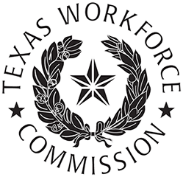 Texas Workforce CommissionCareer Schools and CollegesRecord of Previous Education and Training  Texas Workforce CommissionCareer Schools and CollegesRecord of Previous Education and Training  Texas Workforce CommissionCareer Schools and CollegesRecord of Previous Education and Training  Texas Workforce CommissionCareer Schools and CollegesRecord of Previous Education and Training  Texas Workforce CommissionCareer Schools and CollegesRecord of Previous Education and Training  Texas Workforce CommissionCareer Schools and CollegesRecord of Previous Education and Training  Texas Workforce CommissionCareer Schools and CollegesRecord of Previous Education and Training  Texas Workforce CommissionCareer Schools and CollegesRecord of Previous Education and Training  Texas Workforce CommissionCareer Schools and CollegesRecord of Previous Education and Training  Texas Workforce CommissionCareer Schools and CollegesRecord of Previous Education and Training  School Information  School Information  School Information  School Information  School Information  School Information  School Information  School Information  School Information  School Information  School Information  Authority for Data Collection: Texas Education Code, §132.055 and Texas Administrative Code, §807.191(c)Planned Use of the Data: This form must be used by the school in its entirety to provide a record by which previous education and training may be evaluated and credit given to the student and to provide a record of such credit and reduction of program length/cost as required by the law.Instructions: Complete each item on front and back. If an item is not applicable, write “NA.” If credit is being claimed for post-secondary education, a transcript must be provided. Credit for experience should also be granted, if justified by the school’s evaluation of the student’s skills. Attach additional pages as needed. The completed form is to be maintained in each student’s file. A copy of the completed form will be given to the student. Credit for previous education and training cannot be granted until this form is completed and signed by the school official and the student. If clarification is required, contact Career Schools and Colleges.Authority for Data Collection: Texas Education Code, §132.055 and Texas Administrative Code, §807.191(c)Planned Use of the Data: This form must be used by the school in its entirety to provide a record by which previous education and training may be evaluated and credit given to the student and to provide a record of such credit and reduction of program length/cost as required by the law.Instructions: Complete each item on front and back. If an item is not applicable, write “NA.” If credit is being claimed for post-secondary education, a transcript must be provided. Credit for experience should also be granted, if justified by the school’s evaluation of the student’s skills. Attach additional pages as needed. The completed form is to be maintained in each student’s file. A copy of the completed form will be given to the student. Credit for previous education and training cannot be granted until this form is completed and signed by the school official and the student. If clarification is required, contact Career Schools and Colleges.Authority for Data Collection: Texas Education Code, §132.055 and Texas Administrative Code, §807.191(c)Planned Use of the Data: This form must be used by the school in its entirety to provide a record by which previous education and training may be evaluated and credit given to the student and to provide a record of such credit and reduction of program length/cost as required by the law.Instructions: Complete each item on front and back. If an item is not applicable, write “NA.” If credit is being claimed for post-secondary education, a transcript must be provided. Credit for experience should also be granted, if justified by the school’s evaluation of the student’s skills. Attach additional pages as needed. The completed form is to be maintained in each student’s file. A copy of the completed form will be given to the student. Credit for previous education and training cannot be granted until this form is completed and signed by the school official and the student. If clarification is required, contact Career Schools and Colleges.Authority for Data Collection: Texas Education Code, §132.055 and Texas Administrative Code, §807.191(c)Planned Use of the Data: This form must be used by the school in its entirety to provide a record by which previous education and training may be evaluated and credit given to the student and to provide a record of such credit and reduction of program length/cost as required by the law.Instructions: Complete each item on front and back. If an item is not applicable, write “NA.” If credit is being claimed for post-secondary education, a transcript must be provided. Credit for experience should also be granted, if justified by the school’s evaluation of the student’s skills. Attach additional pages as needed. The completed form is to be maintained in each student’s file. A copy of the completed form will be given to the student. Credit for previous education and training cannot be granted until this form is completed and signed by the school official and the student. If clarification is required, contact Career Schools and Colleges.Authority for Data Collection: Texas Education Code, §132.055 and Texas Administrative Code, §807.191(c)Planned Use of the Data: This form must be used by the school in its entirety to provide a record by which previous education and training may be evaluated and credit given to the student and to provide a record of such credit and reduction of program length/cost as required by the law.Instructions: Complete each item on front and back. If an item is not applicable, write “NA.” If credit is being claimed for post-secondary education, a transcript must be provided. Credit for experience should also be granted, if justified by the school’s evaluation of the student’s skills. Attach additional pages as needed. The completed form is to be maintained in each student’s file. A copy of the completed form will be given to the student. Credit for previous education and training cannot be granted until this form is completed and signed by the school official and the student. If clarification is required, contact Career Schools and Colleges.Authority for Data Collection: Texas Education Code, §132.055 and Texas Administrative Code, §807.191(c)Planned Use of the Data: This form must be used by the school in its entirety to provide a record by which previous education and training may be evaluated and credit given to the student and to provide a record of such credit and reduction of program length/cost as required by the law.Instructions: Complete each item on front and back. If an item is not applicable, write “NA.” If credit is being claimed for post-secondary education, a transcript must be provided. Credit for experience should also be granted, if justified by the school’s evaluation of the student’s skills. Attach additional pages as needed. The completed form is to be maintained in each student’s file. A copy of the completed form will be given to the student. Credit for previous education and training cannot be granted until this form is completed and signed by the school official and the student. If clarification is required, contact Career Schools and Colleges.Authority for Data Collection: Texas Education Code, §132.055 and Texas Administrative Code, §807.191(c)Planned Use of the Data: This form must be used by the school in its entirety to provide a record by which previous education and training may be evaluated and credit given to the student and to provide a record of such credit and reduction of program length/cost as required by the law.Instructions: Complete each item on front and back. If an item is not applicable, write “NA.” If credit is being claimed for post-secondary education, a transcript must be provided. Credit for experience should also be granted, if justified by the school’s evaluation of the student’s skills. Attach additional pages as needed. The completed form is to be maintained in each student’s file. A copy of the completed form will be given to the student. Credit for previous education and training cannot be granted until this form is completed and signed by the school official and the student. If clarification is required, contact Career Schools and Colleges.Authority for Data Collection: Texas Education Code, §132.055 and Texas Administrative Code, §807.191(c)Planned Use of the Data: This form must be used by the school in its entirety to provide a record by which previous education and training may be evaluated and credit given to the student and to provide a record of such credit and reduction of program length/cost as required by the law.Instructions: Complete each item on front and back. If an item is not applicable, write “NA.” If credit is being claimed for post-secondary education, a transcript must be provided. Credit for experience should also be granted, if justified by the school’s evaluation of the student’s skills. Attach additional pages as needed. The completed form is to be maintained in each student’s file. A copy of the completed form will be given to the student. Credit for previous education and training cannot be granted until this form is completed and signed by the school official and the student. If clarification is required, contact Career Schools and Colleges.Authority for Data Collection: Texas Education Code, §132.055 and Texas Administrative Code, §807.191(c)Planned Use of the Data: This form must be used by the school in its entirety to provide a record by which previous education and training may be evaluated and credit given to the student and to provide a record of such credit and reduction of program length/cost as required by the law.Instructions: Complete each item on front and back. If an item is not applicable, write “NA.” If credit is being claimed for post-secondary education, a transcript must be provided. Credit for experience should also be granted, if justified by the school’s evaluation of the student’s skills. Attach additional pages as needed. The completed form is to be maintained in each student’s file. A copy of the completed form will be given to the student. Credit for previous education and training cannot be granted until this form is completed and signed by the school official and the student. If clarification is required, contact Career Schools and Colleges.Authority for Data Collection: Texas Education Code, §132.055 and Texas Administrative Code, §807.191(c)Planned Use of the Data: This form must be used by the school in its entirety to provide a record by which previous education and training may be evaluated and credit given to the student and to provide a record of such credit and reduction of program length/cost as required by the law.Instructions: Complete each item on front and back. If an item is not applicable, write “NA.” If credit is being claimed for post-secondary education, a transcript must be provided. Credit for experience should also be granted, if justified by the school’s evaluation of the student’s skills. Attach additional pages as needed. The completed form is to be maintained in each student’s file. A copy of the completed form will be given to the student. Credit for previous education and training cannot be granted until this form is completed and signed by the school official and the student. If clarification is required, contact Career Schools and Colleges.Authority for Data Collection: Texas Education Code, §132.055 and Texas Administrative Code, §807.191(c)Planned Use of the Data: This form must be used by the school in its entirety to provide a record by which previous education and training may be evaluated and credit given to the student and to provide a record of such credit and reduction of program length/cost as required by the law.Instructions: Complete each item on front and back. If an item is not applicable, write “NA.” If credit is being claimed for post-secondary education, a transcript must be provided. Credit for experience should also be granted, if justified by the school’s evaluation of the student’s skills. Attach additional pages as needed. The completed form is to be maintained in each student’s file. A copy of the completed form will be given to the student. Credit for previous education and training cannot be granted until this form is completed and signed by the school official and the student. If clarification is required, contact Career Schools and Colleges.School Number:School Number:School Number:School Number:School Number:School Legal Name (please print):School Legal Name (please print):School Legal Name (please print):School Legal Name (please print):School Legal Name (please print):School Legal Name (please print):School Physical Address Country:School Physical Address Country:School Physical Address Country:School Physical Address Country:School Physical Address Country:Texas County:Texas County:Texas County:Texas County:Texas County:Texas County:School Physical Address (Street 1):School Physical Address (Street 1):School Physical Address (Street 1):School Physical Address (Street 1):School Physical Address (Street 1):School Physical Address (Street 2):School Physical Address (Street 2):School Physical Address (Street 2):School Physical Address (Street 2):School Physical Address (Street 2):School Physical Address (Street 2):City:City:City:City:City:State:State:State:State:ZIP Code:ZIP Code:Telephone Number:(   )      Telephone Number:(   )      Telephone Number:(   )      Telephone Number:(   )      Telephone Number:(   )      Fax Number:(   )      Fax Number:(   )      Fax Number:(   )      Fax Number:(   )      Fax Number:(   )      Fax Number:(   )      Website URL Address:Website URL Address:Website URL Address:Website URL Address:Website URL Address:Website URL Address:Website URL Address:Website URL Address:Website URL Address:Website URL Address:Website URL Address:Student Information  Student Information  Student Information  Student Information  Student Information  Student Information  Student Information  Student Information  Student Information  Student Information  Student Information  First Name (please print):First Name (please print):First Name (please print):Middle Name (please print):Middle Name (please print):Middle Name (please print):Middle Name (please print):Middle Name (please print):Last Name (please print):Last Name (please print):Last Name (please print):Social Security Number:Social Security Number:Social Security Number:Social Security Number:Social Security Number:Date of Birth (mm/dd/yyyy):Date of Birth (mm/dd/yyyy):Date of Birth (mm/dd/yyyy):Date of Birth (mm/dd/yyyy):Date of Birth (mm/dd/yyyy):Date of Birth (mm/dd/yyyy):Student Mailing Address (Street 1):Student Mailing Address (Street 1):Student Mailing Address (Street 1):Student Mailing Address (Street 1):Student Mailing Address (Street 1):Student Mailing Address (Street 2):Student Mailing Address (Street 2):Student Mailing Address (Street 2):Student Mailing Address (Street 2):Student Mailing Address (Street 2):Student Mailing Address (Street 2):City:City:City:City:City:State:State:State:State:Zip Code:Zip Code:Telephone Number:(   )      Telephone Number:(   )      Telephone Number:(   )      Telephone Number:(   )      Telephone Number:(   )      Email Address:Email Address:Email Address:Email Address:Email Address:Email Address:Program Information  Program Information  Program Information  Program Information  Program Information  Program Information  Program Information  Program Information  Program Information  Program Information  Program Information  Name of Program Enrolled:Name of Program Enrolled:Name of Program Enrolled:Name of Program Enrolled:Name of Program Enrolled:Name of Program Enrolled:Name of Program Enrolled:Name of Program Enrolled:Name of Program Enrolled:Name of Program Enrolled:Name of Program Enrolled:Education Information  Education Information  Education Information  Education Information  Education Information  Education Information  Education Information  Education Information  Education Information  Education Information  Education Information  List partners, officers, directors, trustees, shareholder, and each shareholder that own at least 10 percent of the total shares of stock (issued and outstanding). List partners, officers, directors, trustees, shareholder, and each shareholder that own at least 10 percent of the total shares of stock (issued and outstanding). List partners, officers, directors, trustees, shareholder, and each shareholder that own at least 10 percent of the total shares of stock (issued and outstanding). List partners, officers, directors, trustees, shareholder, and each shareholder that own at least 10 percent of the total shares of stock (issued and outstanding). List partners, officers, directors, trustees, shareholder, and each shareholder that own at least 10 percent of the total shares of stock (issued and outstanding). List partners, officers, directors, trustees, shareholder, and each shareholder that own at least 10 percent of the total shares of stock (issued and outstanding). List partners, officers, directors, trustees, shareholder, and each shareholder that own at least 10 percent of the total shares of stock (issued and outstanding). List partners, officers, directors, trustees, shareholder, and each shareholder that own at least 10 percent of the total shares of stock (issued and outstanding). List partners, officers, directors, trustees, shareholder, and each shareholder that own at least 10 percent of the total shares of stock (issued and outstanding). List partners, officers, directors, trustees, shareholder, and each shareholder that own at least 10 percent of the total shares of stock (issued and outstanding). List partners, officers, directors, trustees, shareholder, and each shareholder that own at least 10 percent of the total shares of stock (issued and outstanding). First and Last Name:First and Last Name:Title:Title:Business Entity:Business Entity:Business Entity:Address,City,ZIP Code:Address,City,ZIP Code:Address,City,ZIP Code:Percentage:First and Last Name:First and Last Name:Title:Title:Business Entity:Business Entity:Business Entity:Address,City,ZIP Code:Address,City,ZIP Code:Address,City,ZIP Code:Percentage:First and Last Name:First and Last Name:Title:Title:Business Entity:Business Entity:Business Entity:Address,City,ZIP Code:Address,City,ZIP Code:Address,City,ZIP Code:Percentage:Hierarchy and Notes Areas	:Hierarchy and Notes Areas	:Hierarchy and Notes Areas	:Hierarchy and Notes Areas	:Hierarchy and Notes Areas	:Hierarchy and Notes Areas	:Hierarchy and Notes Areas	:Hierarchy and Notes Areas	:Hierarchy and Notes Areas	:Hierarchy and Notes Areas	:Hierarchy and Notes Areas	:Choose one of the following as your school’s system of measuring a student’s satisfactory completion of the course of instruction. (Check one box only.)Choose one of the following as your school’s system of measuring a student’s satisfactory completion of the course of instruction. (Check one box only.)Choose one of the following as your school’s system of measuring a student’s satisfactory completion of the course of instruction. (Check one box only.)Choose one of the following as your school’s system of measuring a student’s satisfactory completion of the course of instruction. (Check one box only.)Choose one of the following as your school’s system of measuring a student’s satisfactory completion of the course of instruction. (Check one box only.)Choose one of the following as your school’s system of measuring a student’s satisfactory completion of the course of instruction. (Check one box only.)Choose one of the following as your school’s system of measuring a student’s satisfactory completion of the course of instruction. (Check one box only.)Choose one of the following as your school’s system of measuring a student’s satisfactory completion of the course of instruction. (Check one box only.)Choose one of the following as your school’s system of measuring a student’s satisfactory completion of the course of instruction. (Check one box only.)Choose one of the following as your school’s system of measuring a student’s satisfactory completion of the course of instruction. (Check one box only.)Choose one of the following as your school’s system of measuring a student’s satisfactory completion of the course of instruction. (Check one box only.)Contact Hours    Quarter Credit Hours    Semester Credit Hours    Lessons (Distance Education-Synchronous)   Lessons (Distance Education-Asynchronous)   Contact Hours    Quarter Credit Hours    Semester Credit Hours    Lessons (Distance Education-Synchronous)   Lessons (Distance Education-Asynchronous)   Contact Hours    Quarter Credit Hours    Semester Credit Hours    Lessons (Distance Education-Synchronous)   Lessons (Distance Education-Asynchronous)   Contact Hours    Quarter Credit Hours    Semester Credit Hours    Lessons (Distance Education-Synchronous)   Lessons (Distance Education-Asynchronous)   Contact Hours    Quarter Credit Hours    Semester Credit Hours    Lessons (Distance Education-Synchronous)   Lessons (Distance Education-Asynchronous)   Contact Hours    Quarter Credit Hours    Semester Credit Hours    Lessons (Distance Education-Synchronous)   Lessons (Distance Education-Asynchronous)   Contact Hours    Quarter Credit Hours    Semester Credit Hours    Lessons (Distance Education-Synchronous)   Lessons (Distance Education-Asynchronous)   Contact Hours    Quarter Credit Hours    Semester Credit Hours    Lessons (Distance Education-Synchronous)   Lessons (Distance Education-Asynchronous)   Contact Hours    Quarter Credit Hours    Semester Credit Hours    Lessons (Distance Education-Synchronous)   Lessons (Distance Education-Asynchronous)   Contact Hours    Quarter Credit Hours    Semester Credit Hours    Lessons (Distance Education-Synchronous)   Lessons (Distance Education-Asynchronous)   Contact Hours    Quarter Credit Hours    Semester Credit Hours    Lessons (Distance Education-Synchronous)   Lessons (Distance Education-Asynchronous)   Certification  Certification  Certification  Certification  Certification  Certification  Certification  Certification  Certification  Certification  Certification  	The Officer, Principal Owner, or Board Member named below, being duly sworn, testify and state the following: The information in this application, accompanying catalogs, supplements, addenda, and materials is true and correct to the best of their knowledge and belief. The school will be operated in compliance with this application and all legal requirements, including the Statement of Assurances for Career School or College Officer, Principal Owner, Board Member, or Director. Deficiencies will be corrected immediately. Changes to the school’s operation will not be made until TWC approves revisions to this application. The individuals understand that purposely submitting false or misleading information on this application may subject them to a fine, a prison sentence, or both. If all owners/members cannot sign at the same time, you may submit a separate, notarized signature page for EACH owner/member.	The Officer, Principal Owner, or Board Member named below, being duly sworn, testify and state the following: The information in this application, accompanying catalogs, supplements, addenda, and materials is true and correct to the best of their knowledge and belief. The school will be operated in compliance with this application and all legal requirements, including the Statement of Assurances for Career School or College Officer, Principal Owner, Board Member, or Director. Deficiencies will be corrected immediately. Changes to the school’s operation will not be made until TWC approves revisions to this application. The individuals understand that purposely submitting false or misleading information on this application may subject them to a fine, a prison sentence, or both. If all owners/members cannot sign at the same time, you may submit a separate, notarized signature page for EACH owner/member.	The Officer, Principal Owner, or Board Member named below, being duly sworn, testify and state the following: The information in this application, accompanying catalogs, supplements, addenda, and materials is true and correct to the best of their knowledge and belief. The school will be operated in compliance with this application and all legal requirements, including the Statement of Assurances for Career School or College Officer, Principal Owner, Board Member, or Director. Deficiencies will be corrected immediately. Changes to the school’s operation will not be made until TWC approves revisions to this application. The individuals understand that purposely submitting false or misleading information on this application may subject them to a fine, a prison sentence, or both. If all owners/members cannot sign at the same time, you may submit a separate, notarized signature page for EACH owner/member.	The Officer, Principal Owner, or Board Member named below, being duly sworn, testify and state the following: The information in this application, accompanying catalogs, supplements, addenda, and materials is true and correct to the best of their knowledge and belief. The school will be operated in compliance with this application and all legal requirements, including the Statement of Assurances for Career School or College Officer, Principal Owner, Board Member, or Director. Deficiencies will be corrected immediately. Changes to the school’s operation will not be made until TWC approves revisions to this application. The individuals understand that purposely submitting false or misleading information on this application may subject them to a fine, a prison sentence, or both. If all owners/members cannot sign at the same time, you may submit a separate, notarized signature page for EACH owner/member.	The Officer, Principal Owner, or Board Member named below, being duly sworn, testify and state the following: The information in this application, accompanying catalogs, supplements, addenda, and materials is true and correct to the best of their knowledge and belief. The school will be operated in compliance with this application and all legal requirements, including the Statement of Assurances for Career School or College Officer, Principal Owner, Board Member, or Director. Deficiencies will be corrected immediately. Changes to the school’s operation will not be made until TWC approves revisions to this application. The individuals understand that purposely submitting false or misleading information on this application may subject them to a fine, a prison sentence, or both. If all owners/members cannot sign at the same time, you may submit a separate, notarized signature page for EACH owner/member.	The Officer, Principal Owner, or Board Member named below, being duly sworn, testify and state the following: The information in this application, accompanying catalogs, supplements, addenda, and materials is true and correct to the best of their knowledge and belief. The school will be operated in compliance with this application and all legal requirements, including the Statement of Assurances for Career School or College Officer, Principal Owner, Board Member, or Director. Deficiencies will be corrected immediately. Changes to the school’s operation will not be made until TWC approves revisions to this application. The individuals understand that purposely submitting false or misleading information on this application may subject them to a fine, a prison sentence, or both. If all owners/members cannot sign at the same time, you may submit a separate, notarized signature page for EACH owner/member.	The Officer, Principal Owner, or Board Member named below, being duly sworn, testify and state the following: The information in this application, accompanying catalogs, supplements, addenda, and materials is true and correct to the best of their knowledge and belief. The school will be operated in compliance with this application and all legal requirements, including the Statement of Assurances for Career School or College Officer, Principal Owner, Board Member, or Director. Deficiencies will be corrected immediately. Changes to the school’s operation will not be made until TWC approves revisions to this application. The individuals understand that purposely submitting false or misleading information on this application may subject them to a fine, a prison sentence, or both. If all owners/members cannot sign at the same time, you may submit a separate, notarized signature page for EACH owner/member.	The Officer, Principal Owner, or Board Member named below, being duly sworn, testify and state the following: The information in this application, accompanying catalogs, supplements, addenda, and materials is true and correct to the best of their knowledge and belief. The school will be operated in compliance with this application and all legal requirements, including the Statement of Assurances for Career School or College Officer, Principal Owner, Board Member, or Director. Deficiencies will be corrected immediately. Changes to the school’s operation will not be made until TWC approves revisions to this application. The individuals understand that purposely submitting false or misleading information on this application may subject them to a fine, a prison sentence, or both. If all owners/members cannot sign at the same time, you may submit a separate, notarized signature page for EACH owner/member.	The Officer, Principal Owner, or Board Member named below, being duly sworn, testify and state the following: The information in this application, accompanying catalogs, supplements, addenda, and materials is true and correct to the best of their knowledge and belief. The school will be operated in compliance with this application and all legal requirements, including the Statement of Assurances for Career School or College Officer, Principal Owner, Board Member, or Director. Deficiencies will be corrected immediately. Changes to the school’s operation will not be made until TWC approves revisions to this application. The individuals understand that purposely submitting false or misleading information on this application may subject them to a fine, a prison sentence, or both. If all owners/members cannot sign at the same time, you may submit a separate, notarized signature page for EACH owner/member.	The Officer, Principal Owner, or Board Member named below, being duly sworn, testify and state the following: The information in this application, accompanying catalogs, supplements, addenda, and materials is true and correct to the best of their knowledge and belief. The school will be operated in compliance with this application and all legal requirements, including the Statement of Assurances for Career School or College Officer, Principal Owner, Board Member, or Director. Deficiencies will be corrected immediately. Changes to the school’s operation will not be made until TWC approves revisions to this application. The individuals understand that purposely submitting false or misleading information on this application may subject them to a fine, a prison sentence, or both. If all owners/members cannot sign at the same time, you may submit a separate, notarized signature page for EACH owner/member.	The Officer, Principal Owner, or Board Member named below, being duly sworn, testify and state the following: The information in this application, accompanying catalogs, supplements, addenda, and materials is true and correct to the best of their knowledge and belief. The school will be operated in compliance with this application and all legal requirements, including the Statement of Assurances for Career School or College Officer, Principal Owner, Board Member, or Director. Deficiencies will be corrected immediately. Changes to the school’s operation will not be made until TWC approves revisions to this application. The individuals understand that purposely submitting false or misleading information on this application may subject them to a fine, a prison sentence, or both. If all owners/members cannot sign at the same time, you may submit a separate, notarized signature page for EACH owner/member.Owners/Members Signature:X    Owners/Members Signature:X    Owners/Members Signature:X    Owners/Members Signature:X    Owners/Members Signature:X    Date:X    Date:X    Date:X    Date:X    Date:X    Date:X    Owner/Member Signature:X    Owner/Member Signature:X    Owner/Member Signature:X    Owner/Member Signature:X    Owner/Member Signature:X    Owner/Member Signature:X    Date:X    Date:X    Date:X    Date:X    Date:X    Owner/Member Signature:X    Owner/Member Signature:X    Owner/Member Signature:X    Owner/Member Signature:X    Owner/Member Signature:X    Owner/Member Signature:X    Date:X    Date:X    Date:X    Date:X    Date:X    NotaryNotaryNotaryNotaryNotaryNotaryNotaryNotaryNotaryNotaryNotaryState of:State of:State of:State of:State of:County of:County of:County of:County of:County of:County of:where witnessed. Subscribed and sworn to me this (mm/dd/yyy):    where witnessed. Subscribed and sworn to me this (mm/dd/yyy):    where witnessed. Subscribed and sworn to me this (mm/dd/yyy):    where witnessed. Subscribed and sworn to me this (mm/dd/yyy):    where witnessed. Subscribed and sworn to me this (mm/dd/yyy):    where witnessed. Subscribed and sworn to me this (mm/dd/yyy):    where witnessed. Subscribed and sworn to me this (mm/dd/yyy):    where witnessed. Subscribed and sworn to me this (mm/dd/yyy):    where witnessed. Subscribed and sworn to me this (mm/dd/yyy):    where witnessed. Subscribed and sworn to me this (mm/dd/yyy):    where witnessed. Subscribed and sworn to me this (mm/dd/yyy):    My commission expires: (mm/dd/yyyy):My commission expires: (mm/dd/yyyy):My commission expires: (mm/dd/yyyy):My commission expires: (mm/dd/yyyy):My commission expires: (mm/dd/yyyy):My commission expires: (mm/dd/yyyy):Notary Signature:X    Notary Signature:X    Notary Signature:X    Notary Signature:X    Notary Signature:X    STAMP/SEAL:STAMP/SEAL:STAMP/SEAL:STAMP/SEAL:STAMP/SEAL:STAMP/SEAL:STAMP/SEAL:STAMP/SEAL:STAMP/SEAL:STAMP/SEAL:STAMP/SEAL: